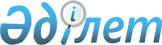 Об установлении квоты рабочих мест для трудоустройства граждан из числа молодежи, потерявших или оставшихся до наступления совершеннолетия без попечения родителей, являющихся выпускниками организаций образования по Хромтаускому району на 2021 годПостановление акимата Хромтауского района Актюбинской области от 4 марта 2021 года № 46. Зарегистрировано Департаментом юстиции Актюбинской области 10 марта 2021 года № 8091
      В соответствии со статьей 31 Закона Республики Казахстан от 23 января 2001 года "О местном государственном управлении и самоуправлении в Республики Казахстан", подпунктом 9) статьи 9, подпунктом 4) пункта 1 статьи 27 Закона Республики Казахстан от 6 апреля 2016 года "О занятости населения", и приказом Министра здравоохранения и социального развития Республики Казахстан от 26 мая 2016 года № 412 "Об утверждении Правил квотирования рабочих мест для трудоустройства граждан из числа молодежи, потерявших или оставшихся до наступления совершеннолетия без попечения родителей, являющихся выпускниками организаций образования, лиц, освобожденных из мест лишения свободы, лиц, состоящих на учете службы пробации", зарегистрированным в Реестре государственной регистрации нормативных правовых актов № 13898, акимат Хромтауского района ПОСТАНОВЛЯЕТ:
      1. Установить квоту рабочих мест для трудоустройства граждан из числа молодежи, потерявших или оставшихся до наступления совершеннолетия без попечения родителей, являющихся выпускниками организаций образования независимо от организационно-правовой формы и формы собственности по Хромтаускому району на 2021 год, в разрезе организаций, согласно приложению.
      2. Государственному учреждению "Хромтауский районный отдел занятости и социальных программ" в установленном законодательством порядке обеспечить:
      1) государственную регистрацию настоящего постановления в Департаменте юстиции Актюбинской области;
      2) размещение настоящего постановления на интернет-ресурсе акимата Хромтауского района после его официального опубликования.
      3. Контроль за исполнением настоящего постановления возложить на заместителя акима района М. Косымбаеву.
      4. Настоящее постановление вводится в действие после дня его первого официального опубликования. Квота рабочих мест для трудоустройства граждан из числа молодежи, потерявших или оставшихся до наступления совершеннолетия без попечения родителей, являющихся выпускниками организаций образования независимо от организационно-правовой формы и формы собственности по Хромтаускому району на 2021 год, в разрезе организаций
					© 2012. РГП на ПХВ «Институт законодательства и правовой информации Республики Казахстан» Министерства юстиции Республики Казахстан
				
      Аким Хромтауского района 

А. Бекет
Приложение к постановлению акимата Хромтауского района от 4 марта 2021 года № 46
№ п/п
Наименование организации
Списочная численность работников
Размер квоты (% от списочной численности работников)
Колво рабочих мест (единиц)
1
"Донской горно-обогатительный комбинат"-филиал акционерного общества "ТНК" "Казхром"
2596
2
52
2
ТОО "Восход-Oriel"
525
1
5
3
ТОО "Восход-Хром"
296
1
3
4
ТОО "Актюбинская медная компания"
1462
1
15
5
ТОО "Коппер Текнолоджи"
435
1
4
6
ТОО "БШПУ-Казахстан"
306
1
3
7
ТОО "Хромтауский кирпичный завод "
134
2
3
8
ТОО "Нур-Сапар"
18
5
1
9
ТОО "АкТеп"
163
2
3